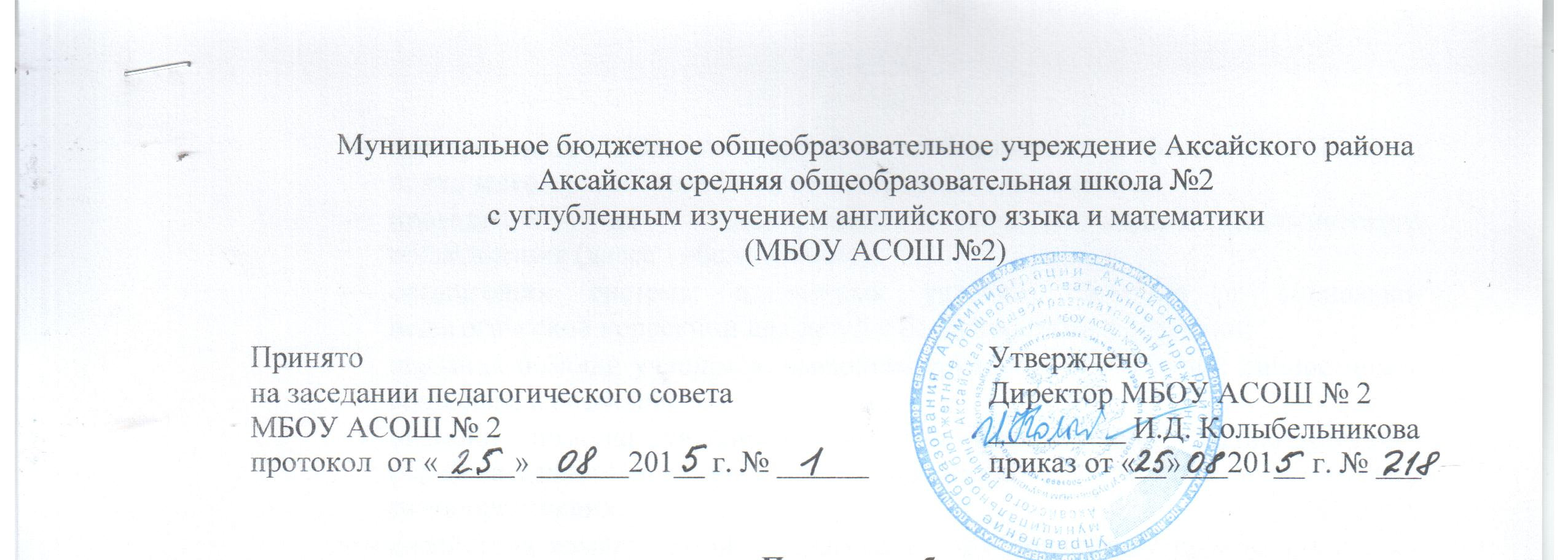 ПОЛОЖЕНИЕ О ФОРМАХ И ОБЪЁМАХ ДОМАШНЕГО ЗАДАНИЯОбщие положения.  Положение о домашнем задании в МБОУ АСОШ № (далее Школа) определяет основные требования к организации домашней работы обучающихся в рамках освоения ими основных образовательных программ, регламентирует цели, задачи, типы и объём домашних заданий по предметам. Положение разработано в соответствии с:Федеральным Законом № 273-ФЗ от 29.12.2012 г. «Об образовании в Российской Федерации» (Статья 28 «Компетенция, права, обязанности и ответственность образовательной организации, статья 41 «Охрана здоровья обучающихся», СанПиН 2.4.2.2821-10 (п.10.30. о нормировании объема домашнего задания), Уставом школы. Домашнее задание - составная часть образовательной деятельности, направленная на повышение качества образования. Цель и задачи домашнего задания – формирование самостоятельности в учебно-познавательной деятельности, средство сближения обучения и самообразования. Задачи домашнего задания:способствовать овладению обучающимися УУД;развивать интерес к самостоятельной учебной деятельности;научиться применять знания как в стандартных, так и в новых условиях;подготовиться к усвоению нового учебного материала;формировать опыт творческой деятельности.Основные требования к организации домашней работы. Домашняя работа должна быть тесно связана с классным занятием, по своему содержанию быть логическим продолжением прошедшего урока, служить базой для подготовки следующего. Домашние задания должны быть посильными и доступными пониманию учащихся, но не точной копией, выполненной в классе. Давая домашнее задание, учителю необходимо проводить инструктаж по его выполнению. Однако необходимые разъяснения должны оставлять ученику возможность творчества в решении вопросов, задач, возбуждая интерес к заданию. В процессе обучения необходимо учитывать индивидуальные особенности учащихся. В этом отношении немаловажное значение имеет требование дифференциации, индивидуализации домашних заданий. Домашнее задание может быть фронтальным, дифференцированным и индивидуальным, но всегда с учетом особенностей класса (установка на индивидуализацию заданий). Домашние задания обязательно должны проверяться учителем, поскольку контроль и оценка домашнего задания – вместе с другими факторами учебного процесса – являются мотивирующими и мобилизующими силы и способности ученика. Домашние задания должны включать в себя вопросы, требующие от ученика умений сравнивать, анализировать, обобщать, классифицировать, устанавливать причинно-следственные связи, формулировать выводы, применять усвоенные знания в новых ситуациях. Объем домашних заданий регламентируется Санитарно-эпидемиологическими правилами и нормативам СанПиН 2.4.2.2821-10"Санитарно-эпидемиологические требования к условиям и организации обучения в общеобразовательных учреждениях".Домашние задания не задаются:в первых классах;во 2 – 4 классах – на выходные, праздничные, каникулярные  дни;в 5 – 11 классах - на, праздничные, каникулярные  дни, исключение составляют устные предметы и предметы, изучаемые один раз в неделю;Домашние задания не задаются по следующим предметам: во 2 – 4 классах – технология, изобразительное искусство, музыка,  физическая культура, внеурочная деятельность;в 5 – 11 классах – физическая культура.Затраты на выполнение домашних заданий не должны превышать (в астрономических часах):во 2 – 3 классах – 1,5 ч.;в 4 – 5 классах – 2 ч.;в 6 – 8 классах – 2,5 ч.;в 9 – 11 классах – до 3,5ч. Объем домашних заданий на устных предметах не должен превышать объема изученного материала на уроке. Норма домашнего задания на письменных предметах не более 1/3 от объема выполняемой работы на уроке. Домашнее задание фиксируется  учителем на доске, дается под запись в дневник с проверкой  этой записи. Домашнее задание на доске должно полностью соответствовать записи домашнего задания на предметной странице классного журнала и электронного журнала/дневника.Основными видами домашнего задания являются:индивидуальная; групповая; творческая; дифференцированная; одна на весь класс; составление домашней работы для соседа по парте. Типы домашних заданий в зависимости от основных функций:усвоение теоретического материала;формирование умений и навыков;применение в разных условиях;обобщение и систематизация;пропедевтические занятия;комбинирование.Проверка домашнего задания. Учитель обязан регулярно, систематически контролировать выполнение домашнего задания. При использовании различных форм контроля домашнего задания необходимо обеспечить не только оценку результатов, но и наметить перспективу индивидуальной работы, как с сильным учеником, так и со слабоуспевающим. Методика проверки домашней работы учащихся должна быть чрезвычайно гибкой, а формы её разнообразны.При проверке домашнего задания практикуются следующие способы: выборочная проверка письменного задания; фронтальный опрос по заданию; выполнение аналогичного упражнения; взаимопроверка, самопроверка выполненного задания; опрос с вызовом к доске; опрос по индивидуальным карточкам; проверка с помощью сильных учеников еще до начала урока. Формы проверки и оценки домашнего задания:фронтальная проверка: письменный или устный опрос, тестирование, проверка  тетрадей с домашним заданием;дифференцированная: использование проверочных заданий разных по характеру и уровню сложности;самопроверка и взаимопроверка. Контроль за выполнением ПоложенияКонтроль за выполнением Положения осуществляет заместитель директора по УВР ежемесячно при проверке классных журналов.Изучается характер и норма домашнего задания. Результаты проверки отражаются в справке и рассматриваются на совещании при директоре, заседаниях ШМО.